Percentage Ladder Year 11 French – La technologie et les réseaux sociauxWriting and Listening  PercentageI can …Prove it!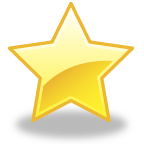 80%  Listening	I can understand authentic spoken texts and material from a range of voices which include more complex and extended passages. I can extract information, identify opinions and draw conclusions. I can immediately understand references to the past, present, future and conditional. Speaking	I always communicate in class in French and ask questions confidently.I can speak spontaneously and discuss facts and experiences confidently. I am adventurous with my language, using a range of opinions, adjectives, quantifiers, connectives and verbs for this topic (communiquer, participer, blogger, partager, télécharger, se faire des amis, surfer…). I make few mistakes. I can accurately make reference to at least five time-frames (present, past, near future, conditional, imperfect, future or the pluperfect).Reading	I can apply my language skills and knowledge of French to understand a variety of unseen material. I can also use context and other clues to work out the meaning of new material I read. I read authentic French for pleasure.Writing	I can write fluently and coherently on a wide variety of topics without preparation and for many different purposes (e.g. blog, post-card). All of my responses are accomplished and developed, using a wide range of vocabulary and grade 8 grammatical structures (including the present participle, the pluperfect, conditional and imperfect tenses, and the passive voice) confidently and successfully. I can translate a passage containing a range of complex language structures into French. For this topic, I can apply and adapt a range of verbs  (communiquer, participer, blogger, partager, télécharger, se faire des amis, surfer…).Writing: Vous écrivez vos réflexions dans votre blog. Décrivez:	les avantages et les inconvenients des reseaux sociaux 	si vous avez déjà eu des problèmes à cause des réseaux sociauxÉcrivez environ 150 mots en français. To achieve 80% in this task, you must give a full response to both bullet point and use a wide range of opinions, adjectives, quantifiers, connectives and verbs (communiquer, participer, blogger, partager, télécharger, se faire des amis, surfer…).  You must make accurate reference to at least  three different tenses.Listening	I can deduce meaning and demonstrate understanding of overall message and detail in longer passages (including authentic sources),  which include a range of at least three different tenses, opinions and some more complex grammatical structures (including the imperfect and conditional tense) and less familiar vocabulary. Speaking	I communicate in class in French and ask questions confidently. I can initiate and sustain conversations without much preparation. I use good pronunciation and use a range of adjectives, quantifiers, connectives and verbs for this topic (communiquer, participer, blogger, partager, télécharger, se faire des amis, surfer…). I can confidently make reference to at least four time-frames (present, past, near future, future, conditional or imperfect).Reading	I can apply my language skills and knowledge of French to understand the main points of unseen material. I can also use context and other clues to work out the meaning of new material I read.Writing	I can adapt previously learnt language to write extended texts on a variety of topics. Responses are accomplished and developed including detailed descriptions, narrations and well justified opinions. I can use a variety of grammatical structures mostly accurately, including more complex, Grade 7 structures, such as perfect, present, future and conditional tenses, superlatives and the imperative. I can accurately translate a passage of 50 words containing Grade 7 structures into French. For this topic, I can apply and adapt a range of verbs (communiquer, participer, blogger, partager, télécharger, se faire des amis, surfer…).Writing: Translate the following passage into French: Take care when translating irregular verbs such as dire (to say) and connaître (to know). Remember that direct object pronouns (le = him) come before the verb. Listening	I can understand the main points and opinions from a spoken passage by listening for the gist or for detail. Speaking	I almost always communicate in French in class and can ask a range of questions. I can respond to questions using extended and detailed answers using a range of adjectives, quantifiers, connectives and verbs for this topic (communiquer, participer, blogger, partager, télécharger, se faire des amis, surfer…). I am mostly accurate with good pronunciation. I can normally clearly convey information in four different time-frames (present, past, future, near future, conditional or imperfect)Reading	I can understand the main points and details of longer texts on this topic. I can understand some unfamiliar language, and am becoming more confident in working out the meaning of new language using context and clues. Writing	I can write a long paragraph on a number of topics without much preparation. I can write clearly for different purposes (e.g. blog, post-card), expressing ideas and a range of opinions, adjectives, quantifiers, connectives and negatives. I can write in the present, past, future, conditional or imperfect tense with reasonable accuracy. I can manipulate vocabulary and grammar with reasonable accuracy. I can convey key messages in a translation into French of a passage of around 50 words.For this topic, I can apply and adapt a range of verbs (communiquer, participer, blogger, partager, télécharger, se faire des amis, surfer…).Writing Écrivez une réponse au mail de votre ami(e) français(e). Décrivez:Comment vous utilisez les média sociaux Ce qu’en sont les dangers et les bienfaitsÉcrivez environ 150 mots en français. To achieve 60% in this task you must be able to respond fully to both bullet points. You must use range of opinions, adjectives, quantifiers, connectives and verbs (communiquer, participer, blogger, partager, télécharger, se faire des amis, surfer…).  You must make accurate reference to at least two different tenses.  Listening	I can understand and respond appropriately to spoken language including some more extended passages, identifying overall messages, key points, details and opinions. I can normally understand references to the past, present, future and conditional. Speaking 	I often communicate in French in class and can ask a range of questions. I can respond to questions on the topic and extend some answers. My pronunciation is good. I use a range of adjectives, quantifiers and connectives. I can effectively communicate using three tenses (communiquer, participer, blogger, partager, télécharger, se faire des amis, surfer…) with some accuracy. Reading	I can understand the main points and opinions of shorter texts on this topic. I can use context and clues to understand some unfamiliar language. Writing 	I can write a long paragraph on a number of topics without much preparation. I can write clearly for different purposes (e.g. blog, post-card), expressing ideas and a range of opinions, adjectives, quantifiers, connectives and negatives. I can write in the present, past and future (or conditional) tense with reasonable accuracy. I can manipulate vocabulary and grammar with reasonable accuracy. I can convey key messages in a translation into French of a passage of around 50 words.For this topic, I can apply and adapt a range of verbs (communiquer, participer, blogger, partager, télécharger, se faire des amis, surfer…).Writing: Tu écris un blog à propos de ton nouveau portable. Décris: Ton achat et pourquoi tu es contentPourquoi tu n’aimes plus ton ancien portableComment tu l’utilisesL’appareil de technolgie que tu aimerais acheter dans le futur et pourquoi. Écrivez environ 90 mots en français. To achieve 50% in this task you must be able to respond fully to all bullet points (although words do not have to be equally weighted). You must use a range of opinions, adjectives, quantifiers, connectives and verbs (communiquer, participer, blogger, partager, télécharger, se faire des amis, surfer…).  You must make accurate reference to at least two different tenses.  Listening 	I can understand the main points of a spoken language, including some extended passages. I can recognise whether an opinion is positive or negative. I can normally understand references to past, present or future. Speaking	I communicate in French in class and can ask some questions. I can take part in a simple conversation on this topic and give my opinions. I use adjectives, quantifiers and connectives and my pronunciation is generally good. I can say what is going to happen using the near future tense.Reading	I can understand the main points and opinions from short written texts on this topic. I can use context to help me understand some unfamiliar language. Writing	I can write 3-4 sentences on a limited number of topics with preparation.  I can write for some different purposes (e.g. blog, post-card), expressing ideas and opinions, adjectives, quantifiers, connectives and negatives.I can sometimes manipulate vocabulary and grammar with there might be major and minor errors. I write in the present tense but I may show an attempt to write in the past or future tense.I can convey key messages in a simple translation.Writing:Translate the following sentences into French: I use social media to share photos __________________________________I make new friends online     __________________________________We communicate everyday     __________________________________Thanks to mobile technology, it’s easy to keep in touch with friends    __________________________________    __________________________________Last night, I downloaded music   __________________________________Listening	I can understand the main points of a short spoken language or dialogue. I can recognise some opinions.Speaking	I sometimes communicate in French in class and can ask key questions. I can ask and answer simple questions on this topic. Some answers include an opinion, connectives or adjectives. Reading	I can understand the main points and opinions from a short text. I am able to use a dictionary with more confidence. Writing	I can write 3-4 sentences on a limited number of topics with preparation, with opinions, adjectives or connectives. I can write for some different purposes (e.g. blog, post-card).I only write in the present tense.I can convey few key messages in translations. Writing: Tu écris un blog sur la technologie mobile. Mentionne: les reseaux sociaux si tu les utilisesles avantagesles inconvénientsÉcris 40 mots. To achieve 30% in this task you must be able to respond fully to all bullet points (although words do not have to be equally weighted). You must use a range of opinions, adjectives, quantifiers, connectives and some verbs (communiquer, participer, blogger, partager, télécharger, se faire des amis, surfer…). Listening	I can understand and respond to familiar spoken language, identifying key points and some details Speaking	I sometimes communicate in French in class. I can answer simple questions and give back basic information. Reading	I can understand and read out familiar written phrases. Writing	I can write short sentences which convey and express simple opinions in familiar contexts using a limited range of language with few spelling mistakes and some accuracy. Writing :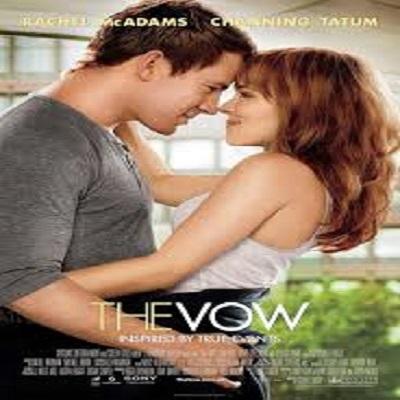 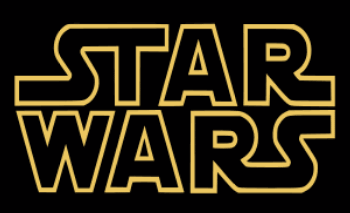 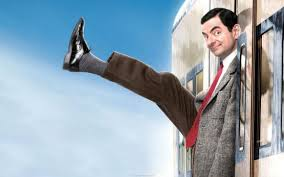 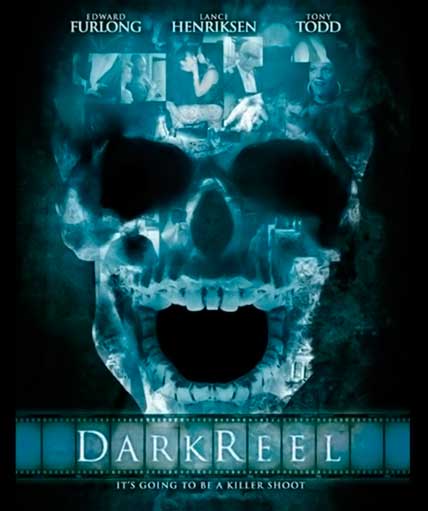 Qu’est-ce qu’il y a sur la photo ? Ecrivez quatre phrases. 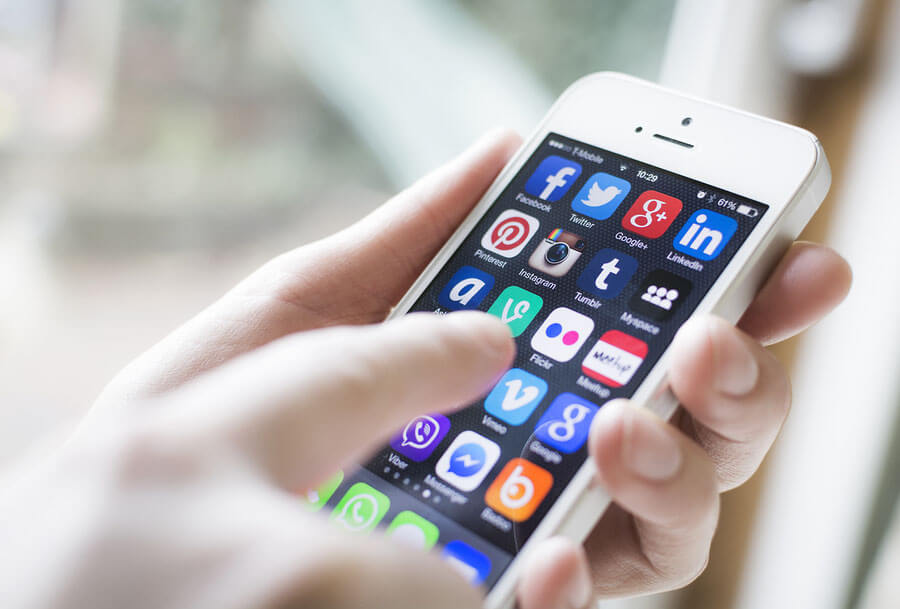 Listening 	I can understand few details in familiar spoken language.Speaking	I can say and repeat words and short, simple phrases. Reading	I can recognise and read out a few familiar words and phrases. Writing	I can copy or write with support simple sentences or words with few spelling mistakes and some accuracy.Writing: Qu’est-ce qu’il y a sur la photo ?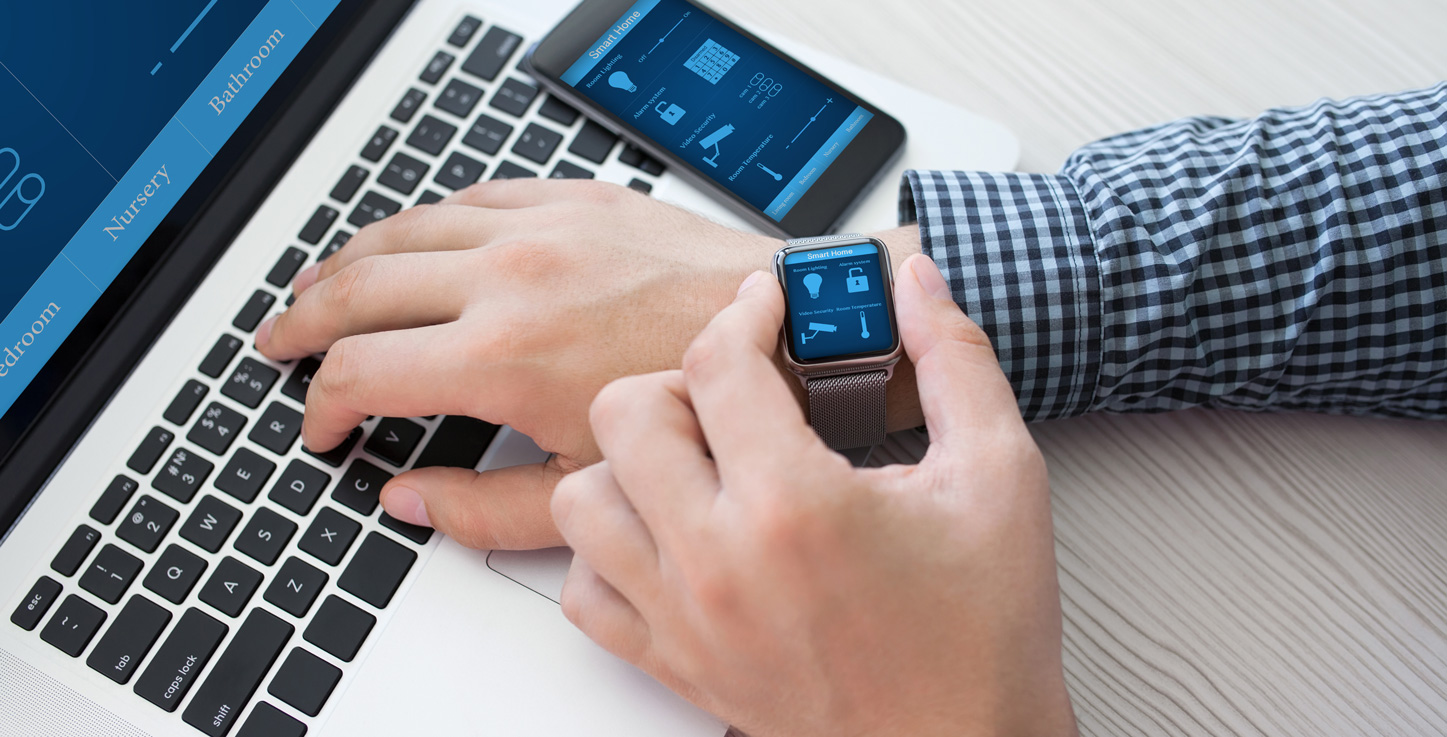 